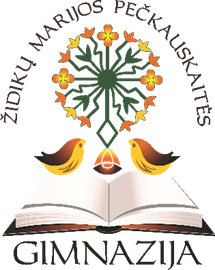 Gruodžio mėnesio veiklos planasParengėDirekorės pavaduotoja ugdymui                                                                                                                                        Laima BartkuvienėEil. Nr.Veiklos turinysData AtsakingasI. Ugdymo proceso organizavimasI. Ugdymo proceso organizavimasI. Ugdymo proceso organizavimasI. Ugdymo proceso organizavimas1. Atlikti tyrimą   2019 m. gimnazijos veiklos įsivertinimas ir parengti pažangos anketą.Iki 20 d.A. Kasputytė,L. Bartkuvienė2.ŠVIS ataskaitų 3I-mokykla, 4- mokykla rengimasIki 14 d.L. Bartkuvienė,D. Pėčelienė3.Pedagoginio proceso priežiūra: Individualios  mokinio pažangos stebėjimas ir fiksavimas; Mokinių turinčių skirtingų gebėjimų ir poreikių ugdymas;Atestacijai besiruošiančių mokytojų veiklos stebėjimas.Mėn.  eigojeL. Bartkuvienė,R. Širvinskienė4.Atestacinės komisijos posėdis.  Data derinamaR. Širvinskienė5.Tiriamoji veikla.  Veiksniai labiausiai įtakojantys mokinio  motyvaciją.mėn. eigojeE. MuravjovaitėII.  Neformalus ugdymasII.  Neformalus ugdymasII.  Neformalus ugdymasII.  Neformalus ugdymas1. AIDS dienai skirtas protmūšis. (Ruzgų sk)     2 ir 5 dienomis  V. Gureckienė ir L. Jurgelionytė-Šmukštienė.2.Adventinis rytmetis2,5 d.N. Steponavičiūtė3.Kalėdiniai Direktorės pusryčiai 18,19 d. 7.30 val. R. Širvinskienė4. Gimnazijos vardo grąžinimo 30-ies metų šventė7 d. 12 val. R. Širvinskienė,L. Arnotaitė, D. Abrutienė, R. Žilinskienė, J. Daukšas5.Mokyklos Advento kalendoriaus pildymas (Ruzgų sk.) Mėn eigoje L. Jurgelionytė-Šmukštienė.6.Prevenciniai renginiai:Dalyvavimas konferencijoje;Kino filmo Gerumas peržiūra;Mes prieš AIDS (protmūšis) 8 -III g. kl.;Popietė Sveikatos labirintas (1-6 kl. )Mėn eigojeD. Abrutienė, D. Perminienė7.Socialinė akcija Aš Tavo AngelasMėn eigoje D. Abrutienė,E. Muravjovaitė8.Edukacinė kultūrinė popietė – Kalėdinės eglutės šventė20d.Klasių auklėtojai9.Mokinių tarybos posėdis (OPKUS klausimais) Data tikslinamaL. Arnotaitė,L. Jurgelionytė- Šmukštienė10.Mažeikių r. mokyklų mokinių žaidynių svarsčių kilnojimo varžybos (gimnazijoje)14 d. A. Šakinskas11.Lietuvos moksleivių mokyklų žaidynių (toliau LMŽ) tarpzoninės svarsčių kilnojimo varžybos (gimnazijoje)4d.A. Šakinskas11.1.Tarpklasinės krepšinio varžybos 3x3Mėn eigoje A. Šakinskas11.2.Edukaciniai renginiai iš Kultūros  paso11,17,18 d. 11.3.Šventinis gimnazijos ir skyriaus  papuošimas.  Iki 13 d. Klasių auklėtojai, A. Nagienė, I. Šilinskaitė11.4.Kultūrinė edukacija  Kalėdų belaukiant (Ruzgų sk.)20 d. Klasių auklėtojaiIII. Projektinė  veiklaIII. Projektinė  veiklaIII. Projektinė  veiklaIII. Projektinė  veikla1.„Integralaus ugdymo principais ir naujausiais žinių perdavimo metodais paremto matematikos ugdymo proceso organizavimas  6-8 mėn. eigojeMatematikos mokytojai2. Lietuvos Latvijos kaimynystės programos LLI-323  Handicrafts  projekto veiklos. Projekto darbų paroda Gimnazijoje ir Mažeikių viešojoje bibliotekoje Mėn eigoje  L. BartkuvienėIV. Prevencinė veiklaIV. Prevencinė veiklaIV. Prevencinė veiklaIV. Prevencinė veikla1Integruotų prevencinių programų įgyvendinimas (Žiūrėti ugdymo plane)Mėn eigojeDalykų mokytojai, klasių auklėtojai. 1 OLWEUS patyčių prevencijos programos įgyvendinimas (OPKUS) MSG susirinkimai. Klasių valandėlės.  mėn. eigojeŠakinskas